Уважаемые коллеги!ОГБУ «Региональный центр развития образования» - региональный оператор ВсОШ, информирует о дополнении существующих направлений в рамках предмета «Технология» всероссийской олимпиады школьников новыми междисциплинарными профильными направлениями «Информационная безопасность» и «Робототехника».Направления «Информационная безопасность» и «Робототехника» вводятся в режиме апробации в период с 2022 по 2024 годы в соответствии с приказом Минпросвещения России от 14.02.2022 г. № 73 «О внесении изменений в Порядке проведения всероссийской олимпиады школьников, утвержденный приказом Министерства просвещения Российской Федерации от 27 ноября 2020 г. № 678».В Томской области в 2022-2023 учебном году направления «Информационная безопасность» и «Робототехника», наряду с направлениями «Техника, технология и техническое творчество», «Культура дома, дизайн и технологии» проводятся в рамках школьного этапа – 19, 20 октября 2022 г., муниципального этапа – 1, 2 декабря 2022 г.В целях методического и организационного сопровождения организаторов школьного этапа ВсОШ, педагогов-наставников участников олимпиады, региональная предметно-методическая комиссия по технологии проводит 7 октября 2022 года (с 14:15 до 15:15) вебинар по теме «Школьный этап ВсОШ по технологии: организация и проведение». Вебинар пройдет на платформе ZOOM, ссылка на подключение будет выслана на электронный адрес, указанный в заявке. Заявки, согласно приложению, принимаются до 6 октября 2022 г. (включительно) на электронный адрес kozlovaka@education.tomsk.ru.Контактное лицо: Сарычева Мадина Олеговна, начальник отдела развития олимпиадного движения, тел. 8(3822)513-266, email: sarycheva@education.tomsk.ru.  Сарычева Мадина Олеговна(3822) 513-255sarycheva@education.tomsk.ruПриложениеЗаявка на участие в вебинаре по теме «Школьный этап ВсОШ по технологии: организация и проведение»7 октября 2022 г. 14:15 – 15:15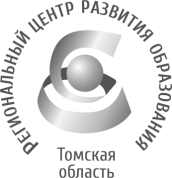 Департамент общего образования Томской областиОБЛАСТНОЕ ГОСУДАРСТВЕННОЕ БЮДЖЕТНОЕ УЧРЕЖДЕНИЕ«РЕГИОНАЛЬНЫЙ ЦЕНТР РАЗВИТИЯ ОБРАЗОВАНИЯ»Татарская ул., д.16, г. Томск, 634050тел/факс (3822) 51-56-66E-mail: secretary@education.tomsk.ruИНН/КПП 7017033960/701701001www.rcro.tomsk.ruДепартамент общего образования Томской областиОБЛАСТНОЕ ГОСУДАРСТВЕННОЕ БЮДЖЕТНОЕ УЧРЕЖДЕНИЕ«РЕГИОНАЛЬНЫЙ ЦЕНТР РАЗВИТИЯ ОБРАЗОВАНИЯ»Татарская ул., д.16, г. Томск, 634050тел/факс (3822) 51-56-66E-mail: secretary@education.tomsk.ruИНН/КПП 7017033960/701701001www.rcro.tomsk.ruДепартамент общего образования Томской областиОБЛАСТНОЕ ГОСУДАРСТВЕННОЕ БЮДЖЕТНОЕ УЧРЕЖДЕНИЕ«РЕГИОНАЛЬНЫЙ ЦЕНТР РАЗВИТИЯ ОБРАЗОВАНИЯ»Татарская ул., д.16, г. Томск, 634050тел/факс (3822) 51-56-66E-mail: secretary@education.tomsk.ruИНН/КПП 7017033960/701701001www.rcro.tomsk.ruДепартамент общего образования Томской областиОБЛАСТНОЕ ГОСУДАРСТВЕННОЕ БЮДЖЕТНОЕ УЧРЕЖДЕНИЕ«РЕГИОНАЛЬНЫЙ ЦЕНТР РАЗВИТИЯ ОБРАЗОВАНИЯ»Татарская ул., д.16, г. Томск, 634050тел/факс (3822) 51-56-66E-mail: secretary@education.tomsk.ruИНН/КПП 7017033960/701701001www.rcro.tomsk.ruРуководителям органов местного самоуправления, осуществляющих управление в сфере образованияРуководителям образовательных организаций общего и дополнительного образованияМуниципальным, школьным координаторам ВсОШУчителям технологии, педагогам дополнительного образования26.09.2022 г.26.09.2022 г.  №  883Руководителям органов местного самоуправления, осуществляющих управление в сфере образованияРуководителям образовательных организаций общего и дополнительного образованияМуниципальным, школьным координаторам ВсОШУчителям технологии, педагогам дополнительного образованияна №   от  Руководителям органов местного самоуправления, осуществляющих управление в сфере образованияРуководителям образовательных организаций общего и дополнительного образованияМуниципальным, школьным координаторам ВсОШУчителям технологии, педагогам дополнительного образованияО проведении школьного этапа ВсОШ по технологииО проведении школьного этапа ВсОШ по технологииО проведении школьного этапа ВсОШ по технологииО проведении школьного этапа ВсОШ по технологииРуководителям органов местного самоуправления, осуществляющих управление в сфере образованияРуководителям образовательных организаций общего и дополнительного образованияМуниципальным, школьным координаторам ВсОШУчителям технологии, педагогам дополнительного образованияРуководителям органов местного самоуправления, осуществляющих управление в сфере образованияРуководителям образовательных организаций общего и дополнительного образованияМуниципальным, школьным координаторам ВсОШУчителям технологии, педагогам дополнительного образованияДиректор  Н.П. Лыжина№ФИОДолжностьКонтактные данные (e-mail для получения ссылки)